  แบบ-คอ.10  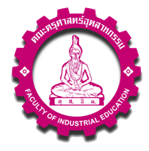 แบบเสนอการเผยแพร่ผลงานวิทยานิพนธ์/การศึกษาค้นคว้าอิสระ/ดุษฎีนิพนธ์วันที่ .............................เดือน................................ พ.ศ......................เรื่อง	ขอเสนอการเผยแพร่ผลงาน   วิทยานิพนธ์   การศึกษาค้นคว้าอิสระ  ดุษฎีนิพนธ์เรียน	หัวหน้าสาขาวิชาข้าพเจ้า นาย/นาง/นางสาว			รหัสประจำตัว 	 นักศึกษา  ระดับปริญญาโทร แผน	ก แบบ  ก2	กลุ่มวิชา	หมายเลขโทรศัพท์มือถือ 	 ระดับปริญญาเอก  แผน	2.1	หมายเลขโทรศัพท์มือถือ 	ผ่านการอนุมัติหัวข้อและเค้าโครงวิทยานิพนธ์/การศึกษาค้นคว้าอสระ/ดุษฎีนิพนธ์ เมื่อวันที่ การสอบวิทยานิพนธ์/การศึกษาค้นคว้าอิสระ/ดุษฎีนิพนธ์	  ยังไม่ได้สอบ	  สอบผ่านแล้ว เมื่อวันที่ ี่ขอเสนอให้พิจารณาการเผยแพร่บทความวิจัยเพื่อใช้ประกอบตามเงื่อนไขการขอสำเร็จการศึกษา ดังนี้ชื่อบทความ (ภาษาไทย) 	    .                                                                                                                                                                     .(ภาษาอังกฤษ) 	    .                                                                                                                                                                     .แหล่งที่นำบทความวิจัยไปเผยแพร่วารสารทางวิชาการ (แนบใบตอบรับการตีพิมพ์และเนื้อหาบทความฉบับสมบูรณ์ที่ผ่านการพิจารณาและพร้อมสำหรับการตีพิมพ์)         ชื่อวารสาร  (ภาษาไทย) 	 	(ภาษาอังกฤษ)					 ระดับคุณภาพของวารสาร  นานาชาติ (ระบุฐาน)		 ระดับชาติ TCI กลุ่มที่ 1    ระดับชาติ TCI   กลุ่มที่ 2   กำหนดตีพิมพ์ปี พ.ศ..	วารสารปีที่	ฉบับที่		เลขหน้า (ถ้ามี)  	รายงานสืบเนื่องจากการประชุมวิชาการ (proceedings)ที่มีผู้ทรงคุณวุฒิประเมินบทถความ (แนบใบตอบรับการนำเสนอบทความและเนื้อหาบทความฉบับสมบูรณ์ที่ผ่านการพิจารณาและพร้อมสำหรับการตีพิมพ์)ชื่อการประชุม (ภาษาไทย) 	 (ภาษาอังกฤษ)  	ระดับของงานประชุม	 ระดับชาติ      ระดับนานาชาติหน่วยงานที่จัดการประชุม		 กำหนดจัดงานประชุม วันที่ 	สถานที่ 	 ลักษณะการนำเสนอผลงานในที่ประชุม   นำเสนอแบบโปสเตอร์      นำเสนอแบบบรรยาย (oral)จึงเรียนมาเพื่อโปรดพิจารณาลงนาม		นักศึกษา (	)1. อาจารย์ที่ปรึกษา2. ประธานผู้รับผิดชอบหลักสูตรเห็นควรอนุมัติไม่เห็นควรอนุมัติลงนาม.........................................................(..........................................................)วันที่ .....................................................อนุมัติไม่อนุมัติลงนาม........................................................(...........................................................)วันที่ .....................................................